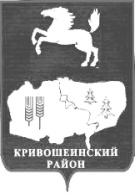 АДМИНИСТРАЦИЯ КРИВОШЕИНСКОГО РАЙОНАПОСТАНОВЛЕНИЕ07.09.2021                                                                                                                                        № 607с. КривошеиноТомской областиО создании комиссии по определению границ прилегающих территорий, на которых не допускается розничная продажа алкогольной продукции на территории муниципального образования Кривошеинский район Томской областиВ соответствии с Федеральным законом от 23 декабря 2020 года № 2220 «Об утверждении правил определения органами местного самоуправления границ прилегающих территорий, на которых не допускается розничная продажа алкогольной продукции и розничная продажа алкогольной продукции при оказании услуг общественного питания»Постановляю: 1. Утвердить положение о комиссии по определению границ прилегающих территорий, на которых не допускается розничная продажа алкогольной продукции на территории муниципального образования Кривошеинский район Томской области согласно приложению № 1 к настоящему постановлению.2. Утвердить состав комиссии по определению границ прилегающих территорий, на которых не допускается розничная продажа алкогольной продукции на территории муниципального образования Кривошеинский район Томской области согласно приложению № 2 к настоящему постановлению.3. Настоящее постановление вступает в силу с даты его подписания.4. Настоящее постановление подлежит размещению на официальном сайте муниципального образования Кривошеинский район Томской области в информационно-телекоммуникационной сети «Интернет» и опубликованию в Сборнике нормативных актов Администрации Кривошеинского района.4. Контроль за исполнением настоящего постановления возложить на заместителя Главы Кривошеинского района по социально – экономическим вопросам.Глава Кривошеинского района						                     А. Н. КоломинМандраков Денис Олегович+7 (38251) 2-14-27Прокуратура, МКУ «Управление образования», МБУК «Кривошеинская МЦКС», МБУ «Кривошеинская ЦМБ», Главы сельских поселений, Экономический отдел, ОГАУЗ «Кривошеинская районная больница», ОГБПОУ «КАПТ»ПриложениеУТВЕРЖДЕНОпостановлением Администрации Кривошеинского районаот 07.09.2021 № 607Положение о комиссии по определению границ прилегающих территорий, на которых не допускается розничная продажа алкогольной продукции на территории муниципального образования Кривошеинский район Томской областиI. ОБЩИЕ ПОЛОЖЕНИЯ1. Положение о комиссии по определению границ прилегающих территорий, на которых не допускается розничная продажа алкогольной продукции на территории муниципального образования Кривошеинский район Томской области разработано в соответствии с Федеральным законом от 23 декабря 2020 года № 2220 «Об утверждении правил определения органами местного самоуправления границ прилегающих территорий, на которых не допускается розничная продажа алкогольной продукции и розничная продажа алкогольной продукции при оказании услуг общественного питания».2. Комиссия по определению границ прилегающих территорий, на которых не допускается розничная продажа алкогольной продукции на территории муниципального образования Кривошеинский район Томской области (далее – Комиссия) в своей деятельности руководствуется Конституцией Российской Федерации, федеральными законами и иными нормативными правовыми актами Российской Федерации, нормативными правовыми актами муниципального образования Кривошеинский район Томской области, а также настоящим Положением.3. Комиссия создается с целью определения границ прилегающих территорий, на которых не допускается розничная продажа алкогольной продукции на территории муниципального образования Кривошеинский район Томской области, а также в целях оценки рисков, связанных с принятием муниципального правового акта «Об определении границ прилегающих территорий, на которых не допускается розничная продажа алкогольной продукции на территории муниципального образования Кривошеинский район Томской области».4. В состав Комиссии включаются представители органов местного самоуправления, заинтересованные физические лица, проживающие на территориях соответствующих муниципальных образований, представители организаций культуры, образования и охраны здоровья, расположенные на территории соответствующего муниципального образования, индивидуальные предприниматели и юридические лица, осуществляющие торговую деятельность на территории соответствующего муниципального образования, представители некоммерческих организаций, объединяющих хозяйствующие субъекты, осуществляющие торговую деятельность.II. ОСНОВНЫЕ ЦЕЛИ И ЗАДАЧИ КОМИССИИ5. Основной целью работы комиссии является – оценка рисков, связанных с принятием муниципального правового акта «Об определении границ прилегающих территорий, на которых не допускается розничная продажа алкогольной продукции на территории муниципального образования Кривошеинский район Томской области».6. Комиссия для достижения поставленных целей осуществляет следующие задачи:6.1. Участвует в рассмотрении проекта муниципального правового акта, в соответствии с которым планируется первоначальное установление, отмена ранее установленных, увеличение или уменьшение границ прилегающих территорий;6.2. Рассматривает заключения органов государственной власти субъекта Российской Федерации, осуществляющих регулирование в сферах торговой деятельности, культуры, образования и охраны здоровья, уполномоченного по защите прав предпринимателей в субъекте Российской Федерации, а также замечания и предложения на проект муниципального правового акта, представленные членами специальной комиссии, заинтересованными организациями и гражданами;6.3. Выносит заключение об одобрении проекта муниципального правового акта либо об отказе в его одобрении;6.4. Осуществляет иные полномочия.В случае вынесения Комиссией заключения об отказе в одобрении проект муниципального правового акта возвращается на доработку.III. ПОРЯДОК ОРГАНИЗАЦИИ РАБОТЫ КОМИССИИ7. В случае принятия органом местного самоуправления решения о необходимости разработки проекта муниципального правового акта, в соответствии с которым планируется первоначальное установление или увеличение границ прилегающих территорий, орган местного самоуправления направляет проект муниципального правового акта в органы государственной власти субъекта Российской Федерации, осуществляющие регулирование в сферах торговой деятельности, культуры, образования и охраны здоровья, и уполномоченному по защите прав предпринимателей в субъекте Российской Федерации для их рассмотрения.8. К указанному в абзаце первом настоящего пункта проекту муниципального правового акта прилагается обоснование, содержащее следующие сведения:8.1. Оценка количества попадающих под вводимые ограничения торговых объектов, осуществляющих розничную продажу алкогольной продукции, и объектов общественного питания, осуществляющих розничную продажу алкогольной продукции при оказании услуг общественного питания;8.2. Оценка предполагаемых убытков организаций торговли, осуществляющих розничную продажу алкогольной продукции в торговых объектах, а также организаций общественного питания, осуществляющих розничную продажу алкогольной продукции при оказании услуг общественного питания, связанных с установлением либо увеличением границ прилегающих территорий;8.3. Оценка предполагаемого снижения уровня потребления алкогольной продукции в результате первоначального установления или увеличения границ прилегающих территорий;8.4. Иная информация о возможных последствиях принятия муниципального правового акта, указанного в абзаце первом настоящего пункта.9. Орган местного самоуправления представляет на рассмотрение Комиссии заключения органов государственной власти субъекта Российской Федерации, осуществляющих регулирование в сферах торговой деятельности, культуры, образования и охраны здоровья, и уполномоченного по защите прав предпринимателей в субъекте Российской Федерации.10. Решение об одобрении проекта муниципального правового акта принимается Комиссией большинством – не менее двух третей общего числа членов Комиссии.11. После получения заключения об одобрении Комиссии орган местного самоуправления направляет проект муниципального правового акта на общественное обсуждение, проводимое в соответствии с Федеральным законом от 21 июля 2014 года № 212-ФЗ «Об основах общественного контроля в Российской Федерации».По результатам общественного обсуждения орган местного самоуправления принимает муниципальный правовой акт «Об определении границ прилегающих территорий, на которых не допускается розничная продажа алкогольной продукции на территории муниципального образования Кривошеинский район Томской области».12. Заседания Комиссии проводятся по мере необходимости.ПриложениеУТВЕРЖДЕНпостановлением Администрации Кривошеинского районаот __.09.2021 № ___Состав комиссии по определению границ прилегающих территорий, на которых не допускается розничная продажа алкогольной продукции на территории муниципального образования Кривошеинский район Томской области№ п/пФ.И.О.Должность1Коломин Андрей НиколаевичПредседатель Комиссии – Глава Кривошеинского района2Шлапаков Александр ВасильевичЗаместитель председателя Комиссии - Заместитель главы Кривошеинского района по социально-экономическим вопросам3Мандраков Денис ОлеговичСекретарь Комиссии – ведущий специалист по экономической политике и целевым программам экономического отдела Администрации Кривошеинского районаЧлены Комиссии:Члены Комиссии:Члены Комиссии:4Нестерова Татьяна ИвановнаРуководитель МБУК «Кривошеинская МЦКС» (по согласованию)5Левко Виктория ПетровнаРуководитель МКУ «Управление образования» (по согласованию)6Сайнакова Наталья НиколаевнаДиректор ОГБПОУ «Кривошеинский агропромышленный техникум» (по согласованию)7Мазур Наталья АлександровнаГлавный врач ОГАУЗ «Кривошеинская районная больница» (по согласованию)8Козырский Олег ПетровичГлава Кривошеинского сельского поселения9Саяпин Алексей ОлеговичГлава Новокривошеинского сельского поселения10Петрова Раиса ПетровнаГлава Володинского сельского поселения11Лютько Сергей ИвановичГлава Петровского сельского поселения12Севостьянов Юрий ВладимировичГлава Пудовского сельского поселения13Филиппова Светлана СергеевнаГлава Иштанского сельского поселения14Дорофеев Олег ВикторовичГлава Красноярского сельского поселения15Гессель Алексей МихайловичИндивидуальный предприниматель (по согласованию)16Свекла Тамара НиколаевнаИндивидуальный предприниматель (по согласованию)17Чуклин Денис АндреевичИндивидуальный предприниматель (по согласованию)18Фурманов Юрий ВасильевичИндивидуальный предприниматель (по согласованию)19Хандогина Валентина ИвановнаИндивидуальный предприниматель (по согласованию)20Крайсман Алексей АлександровичИндивидуальный предприниматель (по согласованию)21Куксенко Дмитрий ЮрьевичИндивидуальный предприниматель (по согласованию)22Хлебников Илья СергеевичИндивидуальный предприниматель (по согласованию)23Жаркова Ксения ЮрьевнаИндивидуальный предприниматель (по согласованию)24Алыкеров Николай ЮрьевичИндивидуальный предприниматель (по согласованию)25Шахнович Игорь ВалентиновичИндивидуальный предприниматель (по согласованию)26Яврумян Аревик СемёновнаИндивидуальный предприниматель (по согласованию)27Хворых Татьяна ЛеонидовнаИндивидуальный предприниматель (по согласованию)28Пынко Ирина ВитальевнаИндивидуальный предприниматель (по согласованию)29Мельник Станислав ВалентиновичФизическое лицо (по согласованию)30Амельченко Ольга АлександровнаФизическое лицо (по согласованию)